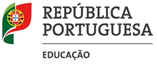 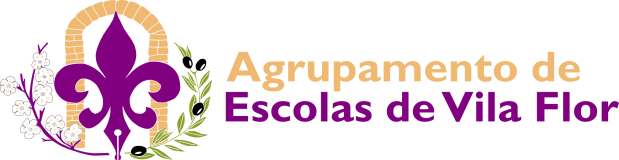 Anexo IAVALIAÇÃO EFETUADA PELO AVALIADORAVALIADOR: _____________________________________________________________________________________________________________________________________AVALIADO: ______________________________________________________________________________   GRUPO DE RECRUTAMENTO __________________________O avaliador _________________________________________ em ____ / ____ / _______A – DIMENSÃO CIENTÍFICA E PEDAGÓGICAA – DIMENSÃO CIENTÍFICA E PEDAGÓGICAA – DIMENSÃO CIENTÍFICA E PEDAGÓGICAA1 – Cumprimento do serviçoA1 – Cumprimento do serviçoA1 – Cumprimento do serviço2021/20222021/2022PONTUAÇÃOPONTUAÇÃOCumprimento de 100% do serviço distribuído.10Cumprimento de 97% a 99,9% do serviço distribuído.9Cumprimento de 95% a 96,9% do serviço distribuído.8Cumprimento de menos de 95% do serviço distribuído.7A2 – Correção científico pedagógica e didática da planificação das atividades letivasA2 – Correção científico pedagógica e didática da planificação das atividades letivasA2 – Correção científico pedagógica e didática da planificação das atividades letivasEvidenciou elevado conhecimento científico, pedagógico e didático inerente à disciplina/área curricular e planifica com rigor, integrando de forma coerente e inovadora propostas de atividades, meios, recursos e tipos de avaliação das aprendizagens.De 9 a 10Evidenciou elevado conhecimento científico, pedagógico e didático inerente à disciplina/área curricular e planifica com rigor, integrando de forma coerente propostas de atividades, meios, recursos e tipos de avaliação das aprendizagens.De 8 a 8,9Evidenciou conhecimento científico, pedagógico e didático inerente à disciplina/área curricular e planifica de forma adequada, integrando propostas de atividades, meios, recurso e tipos de avaliação das aprendizagens.De 6,5 a 7,9Evidenciou lacunas no conhecimento científico, pedagógico e didático inerente à disciplina/área curricular e planifica o ensino, mas não manifesta coerência entre propostas de atividades, meios, recursos e tipos de avaliação das aprendizagens.De 5 a 6,4Revelou lacunas graves no conhecimento científico e falta de rigor na planificaçãoDe 1 a 4,9A3 – Regularidade, adequação e rigor da avaliação diagnóstica, formativa e sumativa das aprendizagens, incluindo a sua apresentação em tempo útil aos alunosA3 – Regularidade, adequação e rigor da avaliação diagnóstica, formativa e sumativa das aprendizagens, incluindo a sua apresentação em tempo útil aos alunosA3 – Regularidade, adequação e rigor da avaliação diagnóstica, formativa e sumativa das aprendizagens, incluindo a sua apresentação em tempo útil aos alunosProcedeu sempre de forma diferenciada, regular, adequada e rigorosa à avaliação diagnóstica, formativa e sumativa das aprendizagens, incluindo a sua apresentação em tempo útil aos alunos.De 9 a 10Procedeu de forma diferenciada, regular, adequada e rigorosa à avaliação diagnóstica, formativa e sumativa das aprendizagens, incluindo a sua apresentação em tempo útil aos alunos.De 8 a 8,9Procedeu com regularidade, adequação e rigor à avaliação diagnóstica, formativa e sumativa das aprendizagens.De 6,5 a 7,9Procedeu com alguma irregularidade, falta de adequação e de rigor à avaliação diagnóstica, formativa e sumativa das aprendizagensDe 5 a 6,4Não procedeu à avaliação diagnóstica, formativa e sumativa das aprendizagens.De 1 a 4,9A4 – Promoção da autoavaliação dos alunosA4 – Promoção da autoavaliação dos alunosA4 – Promoção da autoavaliação dos alunosPromoveu eficazmente e de forma diversificada a autoavaliação dos alunos, fornecendo todos os elementos e levando à reflexão do seu envolvimento no processo ensino/aprendizagemDe 9 a 10Promoveu e controlou a autoavaliação dos alunos, fornecendo todos os elementos e levando à reflexão do seu envolvimento no processo ensino/aprendizagemDe 8 a 8,9Promoveu a autoavaliação dos alunos.De 6,5 a 7,9Promoveu, mas não teve em consideração a autoavaliação dos alunos.De 5 a 6,4Não promoveu a autoavaliação dos alunos.De 1 a 4,9B – PARTICIPAÇÃO NA ESCOLA E RELAÇÃO COM A COMUNIDADE EDUCATIVAB – PARTICIPAÇÃO NA ESCOLA E RELAÇÃO COM A COMUNIDADE EDUCATIVAB – PARTICIPAÇÃO NA ESCOLA E RELAÇÃO COM A COMUNIDADE EDUCATIVAB1 – Contributo para a relação dos objetivos  e metas do Projeto EducativoB1 – Contributo para a relação dos objetivos  e metas do Projeto EducativoB1 – Contributo para a relação dos objetivos  e metas do Projeto EducativoEnvolveu-se ativamente na concepção, desenvolvimento e avaliação dos documentos institucionais e orientadores da vida da escola.De 9 a 10Colaborou na concepção, desenvolvimento e avaliação dos documentos institucionais e orientadores da vida da escola.De 8 a 8,9Conhece os documentos institucionais e orientadores da vida da escola e colabora, quando solicitado, na sua concepção, desenvolvimento e avaliação.De 6,5 a 7,9Conhece globalmente os documentos institucionais e orientadores da vida da escola.De 5 a 6,4Revelou pouco conhecimento dos documentos institucionais e orientadores da vida da escola.De 1 a 4,9B2 – Contributo para a concretização do Plano Anual de AtividadesB2 – Contributo para a concretização do Plano Anual de AtividadesB2 – Contributo para a concretização do Plano Anual de AtividadesMostrou iniciativa no desenvolvimento de atividades que visam atingir os objetivos institucionais da escola e investiu, sistematicamente, no maior envolvimento de pais e encarregados de educação e/ou outras entidades da comunidade.De 9 a 10Mostrou iniciativa no desenvolvimento de atividades que visam atingir os objetivos institucionais da escola e investiu no maior envolvimento de pais e encarregados de educação e/ou outras entidades da comunidade.De 8 a 8,9Colaborou no desenvolvimento de atividades que visam atingir os objetivos institucionais da escola e envolver os pais e encarregados de educação e/ou outras entidades da comunidade.De 6,5 a 7,9Participou em atividades que visam atingir os objetivos institucionais da escola e envolver os pais e encarregados de educação e/ou outras entidades da comunidade.De 5 a 6,4Não participou em atividades e não investiu no envolvimento de pais e/ou encarregados de educação e/ou outras entidades da comunidade.De 1 a 4,9B3 – Participação nas estruturas de coordenação educativa e supervisão pedagógica e nos órgãos de administração e gestãoB3 – Participação nas estruturas de coordenação educativa e supervisão pedagógica e nos órgãos de administração e gestãoB3 – Participação nas estruturas de coordenação educativa e supervisão pedagógica e nos órgãos de administração e gestãoApresentou sugestões que contribuíram para a melhoria da qualidade da escola, trabalhando de forma continuada com os diferentes órgãos e estruturas educativas e dinamizou com qualidade e inovação e colaborou num elevado número de atividades das estruturas / órgãos de que faz parte, respeitando os prazos e avaliando criticamente a sua participação.De 9 a 10Apresentou sugestões que contribuíram para a melhoria da qualidade da escola, trabalhando de forma continuada com os diferentes órgãos e estruturas educativas e participou/colaborou em várias atividades das estruturas / órgãos de que faz parte, respeitando os prazos e avaliando a sua participação.De 8 a 8,9Apresentou sugestões que contribuíram para a melhoria da qualidade da escola, colaborando com os diferentes órgãos e estruturas educativas, quando solicitado e participou, sem falhas, em iniciativas desenvolvidas pelas estruturas/órgãos de que faz parte.De 6,5 a 7,9Não dinamizou nenhuma atividade desenvolvida pelas estruturas / órgãos de que faz parte, mas participou, com falhas, numa iniciativa.De 5 a 6,4Não dinamizou e nunca colaborou nas atividades desenvolvidas pelas estruturas / órgãos de que faz parte.De 1 a 4,9Cc– FORMAÇÃO CONTÍNUA E DESENVOLVIMENTO PROFISSIONALCc– FORMAÇÃO CONTÍNUA E DESENVOLVIMENTO PROFISSIONALCc– FORMAÇÃO CONTÍNUA E DESENVOLVIMENTO PROFISSIONALC1 – Aquisição e atualização do conhecimento profissionalC1 – Aquisição e atualização do conhecimento profissionalC1 – Aquisição e atualização do conhecimento profissionalTomou a iniciativa de desenvolver, de forma sistemática, processos de aquisição e atualização do conhecimento profissional.De 9 a 10Tomou a iniciativa de desenvolver processos de aquisição e atualização do conhecimento profissionalDe 8 a 8,9Desenvolveu processos de aquisição e atualização do conhecimento profissional.De 6,5 a 7,9Participou em processos de atualização do conhecimento profissional quando formalmente exigidos.De 5 a 6,4Não revelou interesse em atualizar o seu conhecimento profissional, fazendo-o apenas quando formalmente exigido.De 1 a 4,9C2 – Aplicação do conhecimento adquirido na melhoria do trabalho colaborativoC2 – Aplicação do conhecimento adquirido na melhoria do trabalho colaborativoC2 – Aplicação do conhecimento adquirido na melhoria do trabalho colaborativoPromoveu sistematicamente o trabalho colaborativo como forma de partilha de conhecimento, desenvolvimento profissional e desenvolvimento organizacional da escola.De 9 a 10Contribuiu para a promoção do trabalho colaborativo como forma de partilha de conhecimento, desenvolvimento profissional e desenvolvimento organizacional da escola.De 8 a 8,9Partilhou os conhecimentos adquiridos com os seus pares, sempre que se proporcionaram oportunidades.De 6,5 a 7,9Partilhou os conhecimentos com os seus pares, apenas quando solicitado.De 5 a 6,4Não partilhou os conhecimentos com os seus pares.De 1 a 4,9